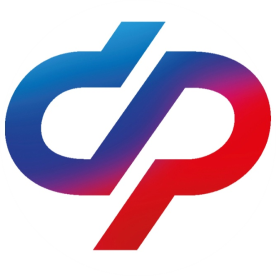 Отделение Фонда пенсионного и социального страхования                        Российской Федерации по Новгородской областиПРЕСС-РЕЛИЗБолее 200 новгородским работодателям ОСФР возместило                        расходы на предупредительные мерыВ 2022 году в Новгородской области 204 работодателя возместители расходы на мероприятия по охране труда за счет федеральных средств. Сумма компенсации, направленная региональным ОСФР,  составила более 59 миллионов рублей. «Планируется, что в 2023 году фонд возместит новгородским работодателям средства, израсходованные на обеспечение предупредительных мер по сокращению производственного травматизма и профессиональных заболеваний, в общем объеме более чем на 56,5 миллионов рублей. Рекомендуем организациям не откладывать обращения на последний момент и, напоминаем, что самый быстрый и удобный способ подавать документы в электронном виде через портал  «Госуслуг», - сказал управляющий ОСФР по Новгородской области Алексей Афанасьев.В качестве компенсации  средств, направленных на проведение мероприятий по охране труда, работодатели могут использовать от 20 % до 30 % от суммы страховых взносов, начисленных за предыдущий год. Для получения разрешения на использование части сумм страховых взносов на  проведение предупредительных  мер страхователю необходимо обратиться в новгородское ОСФР с заявлением до 1 августа текущего года.После выполнения мероприятий, предусмотренных планом финансового обеспечения, страхователь должен обратиться в новгородское ОСФР с заявлением о возмещении произведённых расходов не позднее 15 декабря текущего года. Одновременно с заявлением предоставляют отчёт о произведённых расходах на указанные цели.Фонд в течение 5 рабочих дней со дня приёма от страхователя заявления принимает решение о возмещении расходов и производит перечисление средств на счёт страхователя.Напоминаем, что страхователь несёт ответственность за целевое использование сумм страховых взносов в полном объеме на финансовое обеспечение предупредительных мер в соответствии с согласованным планом. В случае неполного использования указанных средств необходимо сообщить об этом в ведомство до 10 октября текущего года.Для получения устных разъяснений специалистов новгородского ОСФР можно обращаться по телефону: (8162) 974-570.Пресс - служба Отделения СФР                                                                                     по Новгородской области Телефон: (816 2) 98-66-24.